ATZINUMS Nr. 22/12-3.8/155par atbilstību ugunsdrošības prasībāmAtzinums iesniegšanai derīgs sešus mēnešus.Atzinumu var apstrīdēt viena mēneša laikā no tā spēkā stāšanās dienas augstākstāvošai amatpersonai:Atzinumu saņēmu:20____. gada ___. ___________DOKUMENTS PARAKSTĪTS AR DROŠU ELEKTRONISKO PARAKSTU UN SATURLAIKA ZĪMOGU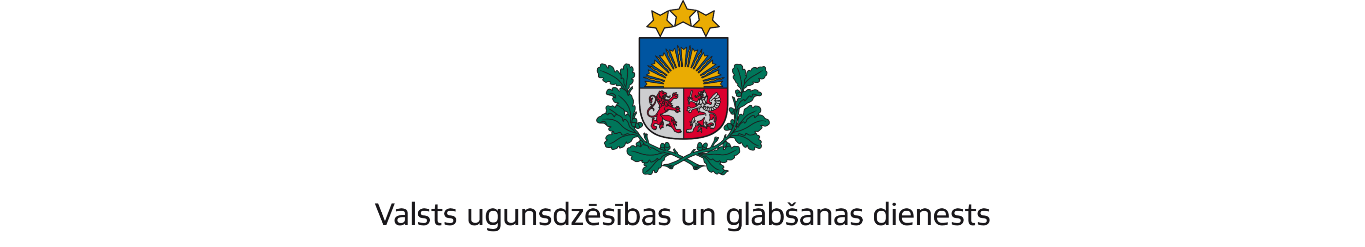 KURZEMES REĢIONA PĀRVALDEGanību iela 63/67, Liepāja, LV-3401; tālr.:63404475; e-pasts: kurzeme@vugd.gov.lv, www.vugd.gov.lvSanta Ķeķe(izdošanas vieta)(juridiskās personas nosaukums vai fiziskās personas vārds, uzvārds)30.06.2023.-(datums)(juridiskās personas reģistrācijas numurs)“Pārslas”-27, Pelči, Pelču pagasts, Kuldīgas novads, LV-3322(juridiskās vai fiziskās personas adrese)1.Apsekots: Pelču tautas nama zāle(apsekoto būvju, ēku vai telpu nosaukums)2.Adrese: “Ābeles”, Pelči, Pelču pagasts, Kuldīgas novads, LV-3322 (turpmāk – Objekts)3.Īpašnieks (valdītājs): Kuldīgas novada pašvaldība,(juridiskās personas nosaukums vai fiziskās personas vārds, uzvārds)reģistrācijas Nr. 90000035590, Baznīcas iela 1, Kuldīga,  Kuldīgas novads, LV-3301.(juridiskās personas reģistrācijas numurs un adrese vai fiziskās personas adrese)4.Iesniegtie dokumenti: Santas Ķeķes iesniegums, kas Valsts ugunsdzēsības un glābšanas dienesta Kurzemes reģiona pārvaldē (turpmāk – VUGD KRP) reģistrēts 2023. gada 14.jūnijā ar Nr. 22/12-1.4/447.5.Apsekoto būvju, ēku vai telpu raksturojums: Objektam ir 1. stāvs. Objekts ir nodrošināta ar ugunsdzēsības aparātiem un evakuācijas izeju. 6.Pārbaudes laikā konstatētie ugunsdrošības prasību pārkāpumi: nav konstatēti.7.Slēdziens: nav iebildumu apsekoto telpu izmantošanai bērnu dienas nometnes “Pelčiem pa pēdām” nometnes vajadzībām no 2023. gada 17.jūlija līdz 2023. gada 26.jūlijam.8.Atzinums izsniegts saskaņā ar: Ministru kabineta 2009.gada 1.septembra noteikumu Nr.981 “Bērnu nometņu organizēšanas un darba kārtība” 8.5.apakšpunkta prasībām.(normatīvais akts un punkts saskaņā ar kuru izdots atzinums)9.Atzinumu paredzēts iesniegt: Valsts izglītības satura centrā.(iestādes vai institūcijas nosaukums, kur paredzēts iesniegt atzinumu)Valsts ugunsdzēsības un glābšanas dienesta Kurzemes reģiona pārvaldes priekšniekam, Ganību ielā 63/67, Liepājā, LV-3401.(amatpersonas amats un adrese)VUGD KRP Ugunsdrošības uzraudzības un civilās aizsardzības nodaļas inspektore*I.Kirfa(amatpersonas amats)(paraksts)(v. uzvārds)Nosūtīts Santai Ķeķei elektroniski uz e-pastu santa.keke@inbox.lv(juridiskās personas pārstāvja amats, vārds, uzvārds vai fiziskās personas vārds, uzvārds; vai atzīme par nosūtīšanu)(paraksts)